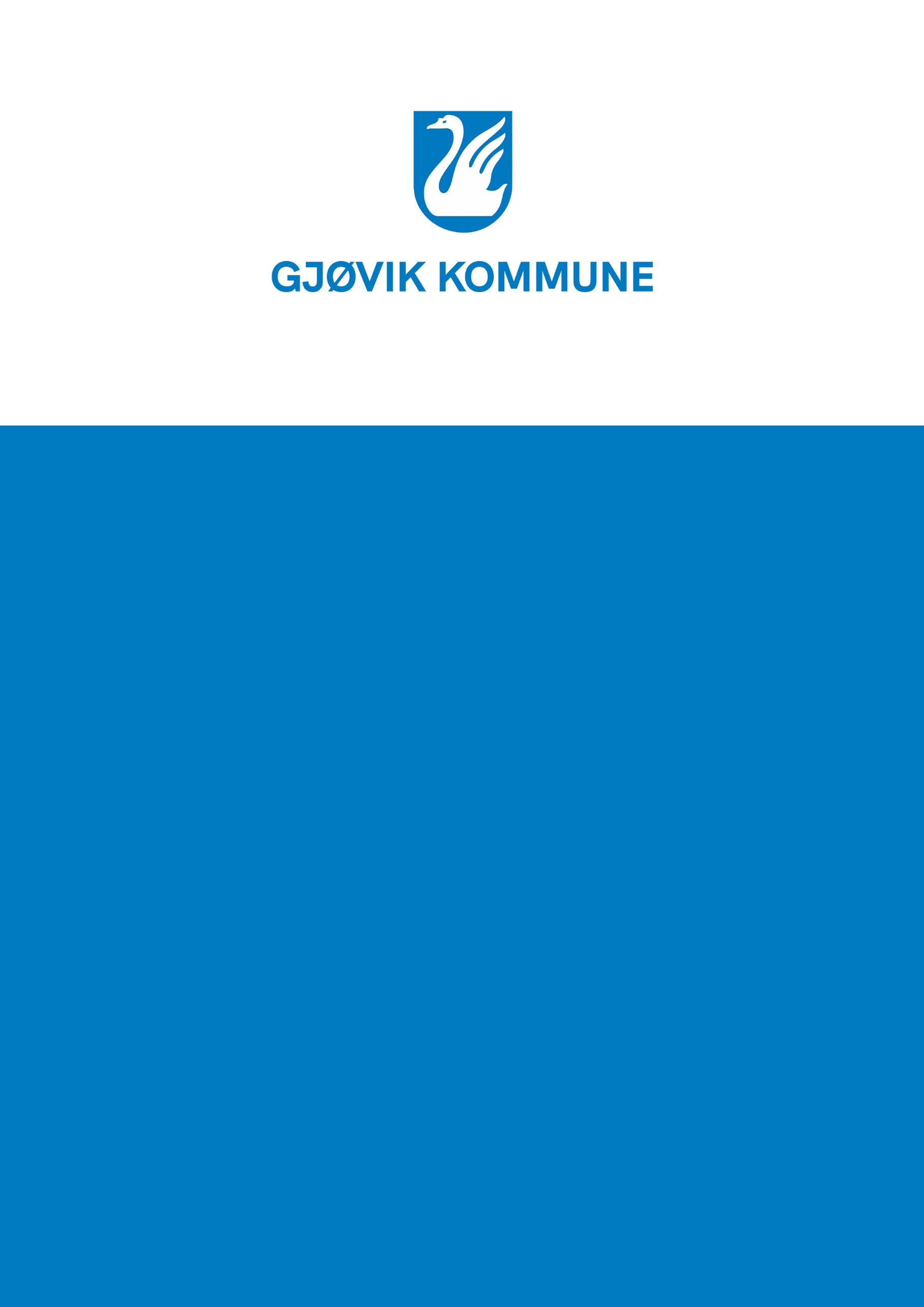 Veiledning:Grå tekst er ment som veiledende og skal fjernes/endres.Innholdet i tabellene er ikke uttømmende og du må supplere og justere disse konkret til det enkelte planarbeid.ROS-analysen skal vise alle risiko- og sårbarhetsforhold som innvirker på om arealet er egnet til utbyggingsformål, og eventuelle endringer i slike forhold som følge av planlagt utbygging. Dette kan knytte seg til arealet slik det er fra naturens side, eller som følge av arealbruken.Temaer i analysen skal være relevante for den konkrete planen og planområdet.  Sammendrag INNLEDNINGHensikten med risiko- og sårbarhetsanalyserÅ utarbeide risiko- og sårbarhetsanalyse (ROS-analyse) er et krav i plan- og bygningsloven § 4-3 som gjelder alle planer for utbygging. Her heter det at:«Analysen skal vise alle risiko- og sårbarhetsforhold som har betydning for om arealet er egnet til utbyggingsformål, og eventuelle endringer i slike forhold som følge av planlagt utbygging. Loven Område med fare, risiko eller sårbarhet avmerkes i planen som hensynssone, jf. §§ 11-8 og 12-6. Planmyndigheten skal i arealplaner vedta slik bestemmelser om utbyggingen i sonen, herunder forbud, som er nødvendig for å avverge skade og tap.»Begrep og forkortelserDokument- og kunnskapsgrunnlagoversiktROS-analyser skal være etterprøvbare og kunnskapsgrunnlaget kjent. Lag derfor en oversikt over alle dokumenter som er brukt som grunnlag for analysen. F.eks. lover, forskrifter, veiledere, retningslinjer, rapporter og nasjonale forventninger, offisielle kartdata herunder fare- og aktsomhetskart, statistikk, kommunens helhetlige ROS og plan for oppfølging, ROS-analyser for utbyggingsområder i kommuneplanens arealdel, områdereguleringer og naboplanområder, grunnundersøkelser, klimaprofiler,  mm.METODEBakgrunn og framgangsmåteFramgangsmåten for å utarbeide denne ROS-analysen bygger på metoden som er gitt i Direktoratet for samfunnssikkerhet og beredskap (DSB) sin veileder «Samfunnssikkerhet i kommunens arealplanlegging», 2017. DSB anbefaler at en ROS-analyse omfatter:Risiko- og sårbarhetsforhold som er vesentlig for å ivareta samfunnssikkerhet.Forhold i omkringliggende områder som kan få konsekvenser for planområdet.Endringer i risiko- og sårbarhetsforhold som følge av planlagt utbygging.Risiko- og sårbarhetsforhold i kombinasjon, herunder vurdering av endrede konsekvenser når det blir lagt på klimapåslag på relevante naturforhold.Mulige konsekvenser av utbyggingen for omkringliggende områder.Vurderinger av om kunnskapsgrunnlaget er tilstrekkelig for å vurdere risiko- og sårbarhet, eller om man må følge opp ROS-analysen ved å kartlegge nærmere.Metoden for ROS-analysen baserer seg på åKartlegge risiko- og sårbarhetsforholdVurdere funn fra fagspesifikke risikovurderingerVurdere om sikkerhetskrav i byggteknisk forskrift er relevante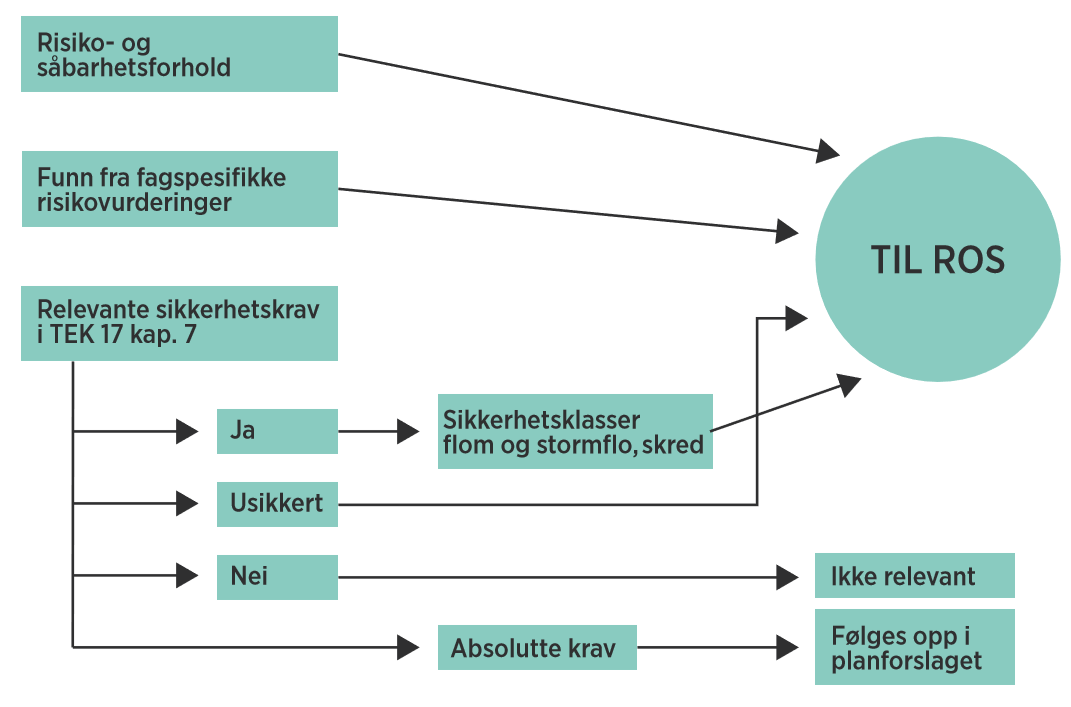 Figur 1. Kartlegging av risiko- og sårbarhetsforhold for å identifisere mulige uønskede hendelser. Kilde: DSB's veileder Samfunnssikkerhet i kommunens arealplanleggingAnalyseoppsettet i ROS-analysenROS-analysen følger oppsettet i DSB sin veileder.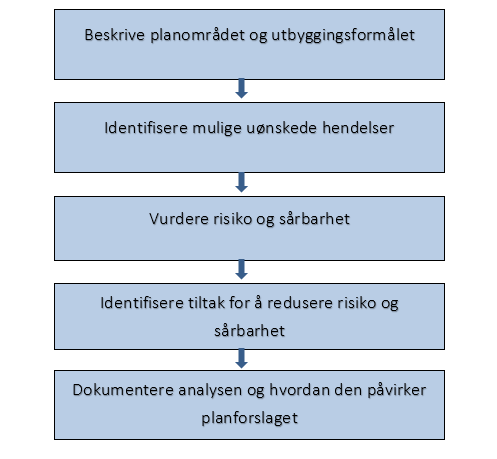 Figur 2. Trinnene i ROS-analysen. Kilde: DSB's veileder Samfunnssikkerhet i kommens arealplanleggingForutsetninger og avgrensningerBeskriv de forutsetningene og avgrensningene som er lagt til grunn i denne konkrete analysen, herunder også hvordan klimapåslag er håndtert.ProsessenGjør rede for prosessen for å lage ROS-analysen. Herunder hvem som har deltatt når, tverrfaglighet og hvordan involvering av fagekspertise er ivaretatt.PLANOMRÅDET OG UTBYGGINGSFORMÅLETBeliggenhet og planavgrensning Beskriv hvor planområdet ligger med oversiktskart og mer detaljert kart som viser planavgrensing.Dagens situasjonBeskriv hva som befinner seg innenfor og utenfor planområdetVegetasjonDekkeHellingHensynssoner og bestemmelser som omhandler risiskoforebyggende forhold i gjeldende planverkGrunnforholdVA/overvannEvt. eksisterende flomforebyggende tiltakmmUtbyggingsformåletBeskriv hva utbyggingsformålene i planforslaget konkret er tenkt brukt til. Bruk gjerne ogs illustrasjoner fra øvrig planmateriale.IDENTIFISERTE MULIGE UØNSKEDE HENDELSERTabellen gir en oversikt over de identifiserte uønskede hendelsene. Den enkelte hendelsen som er aktuell, er konkret vurdert i analyseskjemaene i kapittel 5. RISIKO- OG SÅRBARHETSVURDERING AV UØNSKEDE HENDELSERVeiledning for å fylle ut skjemaet, finner du i DSB’s veileder Samfunnssikkerhet i kommunens arealplanlegging. Fyll ut så mange skjemaer som du har uønskede hendelser.TILTAK FOR Å REDUSERE RISIKO OG SÅRBARHET, SAMMENSTILTKONKLUSJONVEDLEGGBegrepBeskrivelseROS-analyseRisiko- og sårbarhetsanalyse , jf. plan- og bygningsloven § 4-3SannsynlighetEt mål for hvor trolig det at en bestemt hendelse kan inntreffe innenfor et visst tidsrom.SårbarhetVurderer motstandsevnen til utbyggingsformålet, samfunnsfunksjonene  og eventuelle barrierer, og evnen til å gjenopprette.KonsekvensVirkningen den uønskede hendelsen kan få i planområdet eller for utbyggingsformålet.UsikkerhetVurdering av kunnskapsgrunnlaget som ligger til grunn for ROS-vurderingen.BarriererEksisterende tiltak, for eksempel flom/skredvoll, sikkerhetssoner rundt farlig industri, eller varslingssystemer som kan redusere sannsynlighet for og konsekvensen av en uønsket hendelse.TiltakI oppfølging av funn fra ROS-vurderingen kan det bli avdekket behov for å redusere risiko og sårbarhet. Dette kan være forbedringer i barrierer eller nye tiltak.mmRisiko- og sårbarhetsforholdOverordnet vurdering av uønsket hendelse med henvisning til kunnskapsgrunnlagAktuelt tema?Ja/Nei (inkl. kommentar om evt. lovkrav)Naturgitte forhold (inklusive eventuelle klimapåslag)Naturgitte forhold (inklusive eventuelle klimapåslag)Naturgitte forhold (inklusive eventuelle klimapåslag)Sterk vindSnø/isFrost/tele/sprengkuldeNedbørmangelStore nedbørsmengderFlom i vann/vassdragUrban flom/overvannSkred (kvikkleire, jord, stein, snø), inkludert sekundærvirkningerErosjonSkog- og lyngbrannRadonVis til NGU sitt aktsomhetskart for radon og Statens strålevern sine anbefalte verdierHenvis til TEKAnnetKritiske samfunnsfunksjoner og kritisk infrastrukturKritiske samfunnsfunksjoner og kritisk infrastrukturKritiske samfunnsfunksjoner og kritisk infrastrukturSamferdselsårer som veg, jernbane, luftfart og skipsfartInfrastrukturer for forsyninger av vann, avløps- og overvannshåndtering, energi, gass, gass og telekommunikasjonTjenester som skoler, barnehager, helseinstitusjoner, nød- og redningstjenesterIvaretakelsen av sårbare grupperForsvarsområderNæringsvirksomhetNæringsvirksomhetNæringsvirksomhetSamlokalisering i næringsområderVirksomheter som forvalter kritiske samfunnsfunksjoner og kritiske infrastrukturerVirksomheter som håndterer farlige stoffer, eksplosiver og storulykkevirksomheterForhold ved utbyggingsformåletForhold ved utbyggingsformåletForhold ved utbyggingsformåletOm utbyggingen medfører nye risiko- og sårbarhetsforhold i planområdetForhold til omkringliggende områderForhold til omkringliggende områderForhold til omkringliggende områderOm det er risiko- og sårbarhet i omkringliggende områder som kan påvirke utbyggingsformålet og planområdetOm det er forhold ved utbyggingsformålet som kan påvirke omkringliggende områderForhold som påvirker hverandreForhold som påvirker hverandreForhold som påvirker hverandreOm forholdene over påvirker hverandre, og medfører økt risiko og sårbarhet i planområdetNaturgitte forhold og effekt av klimaendringerNr. Navn på uønsket hendelse:Navn på uønsket hendelse:Navn på uønsket hendelse:Navn på uønsket hendelse:Navn på uønsket hendelse:Beskriv uønsket hendelse som et konkret scenario, herunder omfanget av den og hvor i planområdet den inntreffer.Beskriv uønsket hendelse som et konkret scenario, herunder omfanget av den og hvor i planområdet den inntreffer.Beskriv uønsket hendelse som et konkret scenario, herunder omfanget av den og hvor i planområdet den inntreffer.Beskriv uønsket hendelse som et konkret scenario, herunder omfanget av den og hvor i planområdet den inntreffer.Beskriv uønsket hendelse som et konkret scenario, herunder omfanget av den og hvor i planområdet den inntreffer.Beskriv uønsket hendelse som et konkret scenario, herunder omfanget av den og hvor i planområdet den inntreffer.Beskriv uønsket hendelse som et konkret scenario, herunder omfanget av den og hvor i planområdet den inntreffer.Beskriv uønsket hendelse som et konkret scenario, herunder omfanget av den og hvor i planområdet den inntreffer.Beskriv uønsket hendelse som et konkret scenario, herunder omfanget av den og hvor i planområdet den inntreffer.Beskriv uønsket hendelse som et konkret scenario, herunder omfanget av den og hvor i planområdet den inntreffer.Om naturpåkjenninger (TEK)Om naturpåkjenninger (TEK)Om naturpåkjenninger (TEK)Om naturpåkjenninger (TEK)Om naturpåkjenninger (TEK)Sikkerhetsklasse flom/skredSikkerhetsklasse flom/skredSikkerhetsklasse flom/skredSikkerhetsklasse flom/skredForklaringJa/NeiJa/NeiJa/NeiJa/NeiJa/NeiAngi sikkerhetsklasser i hht. TEKF1/F2/F3 eller S1/S2/S3Angi sikkerhetsklasser i hht. TEKF1/F2/F3 eller S1/S2/S3Angi sikkerhetsklasser i hht. TEKF1/F2/F3 eller S1/S2/S3Angi sikkerhetsklasser i hht. TEKF1/F2/F3 eller S1/S2/S3Høy: 1 gang I løpet av 20 år, 1/20Middels: 1 gang i løpet av 200 år, 1/200Lav: 2 gang i løpet av 1000 år, 1/1000ÅrsakerÅrsakerÅrsakerÅrsakerÅrsakerÅrsakerÅrsakerÅrsakerÅrsakerÅrsakerAngi mulige årsaker til den uønskede hendelsenAngi mulige årsaker til den uønskede hendelsenAngi mulige årsaker til den uønskede hendelsenAngi mulige årsaker til den uønskede hendelsenAngi mulige årsaker til den uønskede hendelsenAngi mulige årsaker til den uønskede hendelsenAngi mulige årsaker til den uønskede hendelsenAngi mulige årsaker til den uønskede hendelsenAngi mulige årsaker til den uønskede hendelsenAngi mulige årsaker til den uønskede hendelsenEksisterende barriererEksisterende barriererEksisterende barriererEksisterende barriererEksisterende barriererEksisterende barriererEksisterende barriererEksisterende barriererEksisterende barriererEksisterende barriererDokumenter eksisterende barrierer som flom- og skredvoller, nød- og redningstjenestens innsatstid, avløpssystem, eksisterende overvannstiltak mm.Dokumenter eksisterende barrierer som flom- og skredvoller, nød- og redningstjenestens innsatstid, avløpssystem, eksisterende overvannstiltak mm.Dokumenter eksisterende barrierer som flom- og skredvoller, nød- og redningstjenestens innsatstid, avløpssystem, eksisterende overvannstiltak mm.Dokumenter eksisterende barrierer som flom- og skredvoller, nød- og redningstjenestens innsatstid, avløpssystem, eksisterende overvannstiltak mm.Dokumenter eksisterende barrierer som flom- og skredvoller, nød- og redningstjenestens innsatstid, avløpssystem, eksisterende overvannstiltak mm.Dokumenter eksisterende barrierer som flom- og skredvoller, nød- og redningstjenestens innsatstid, avløpssystem, eksisterende overvannstiltak mm.Dokumenter eksisterende barrierer som flom- og skredvoller, nød- og redningstjenestens innsatstid, avløpssystem, eksisterende overvannstiltak mm.Dokumenter eksisterende barrierer som flom- og skredvoller, nød- og redningstjenestens innsatstid, avløpssystem, eksisterende overvannstiltak mm.Dokumenter eksisterende barrierer som flom- og skredvoller, nød- og redningstjenestens innsatstid, avløpssystem, eksisterende overvannstiltak mm.Dokumenter eksisterende barrierer som flom- og skredvoller, nød- og redningstjenestens innsatstid, avløpssystem, eksisterende overvannstiltak mm.SårbarhetsvurderingSårbarhetsvurderingSårbarhetsvurderingSårbarhetsvurderingSårbarhetsvurderingSårbarhetsvurderingSårbarhetsvurderingSårbarhetsvurderingSårbarhetsvurderingSårbarhetsvurderingSåebarhetsvurderingen skal ta for seg evnen til motstand og gjenopprettelse av utbyggingsformålet, eventuelle eksisterende barrierer og følgehendelser som følge av den uønskede hendelsen.Såebarhetsvurderingen skal ta for seg evnen til motstand og gjenopprettelse av utbyggingsformålet, eventuelle eksisterende barrierer og følgehendelser som følge av den uønskede hendelsen.Såebarhetsvurderingen skal ta for seg evnen til motstand og gjenopprettelse av utbyggingsformålet, eventuelle eksisterende barrierer og følgehendelser som følge av den uønskede hendelsen.Såebarhetsvurderingen skal ta for seg evnen til motstand og gjenopprettelse av utbyggingsformålet, eventuelle eksisterende barrierer og følgehendelser som følge av den uønskede hendelsen.Såebarhetsvurderingen skal ta for seg evnen til motstand og gjenopprettelse av utbyggingsformålet, eventuelle eksisterende barrierer og følgehendelser som følge av den uønskede hendelsen.Såebarhetsvurderingen skal ta for seg evnen til motstand og gjenopprettelse av utbyggingsformålet, eventuelle eksisterende barrierer og følgehendelser som følge av den uønskede hendelsen.Såebarhetsvurderingen skal ta for seg evnen til motstand og gjenopprettelse av utbyggingsformålet, eventuelle eksisterende barrierer og følgehendelser som følge av den uønskede hendelsen.Såebarhetsvurderingen skal ta for seg evnen til motstand og gjenopprettelse av utbyggingsformålet, eventuelle eksisterende barrierer og følgehendelser som følge av den uønskede hendelsen.Såebarhetsvurderingen skal ta for seg evnen til motstand og gjenopprettelse av utbyggingsformålet, eventuelle eksisterende barrierer og følgehendelser som følge av den uønskede hendelsen.Såebarhetsvurderingen skal ta for seg evnen til motstand og gjenopprettelse av utbyggingsformålet, eventuelle eksisterende barrierer og følgehendelser som følge av den uønskede hendelsen.SannsynlighetSannsynlighetHøyMiddelsMiddelsMiddelsMiddelsLavForklaringForklaringSannsynlighet brukes som mål for hvor trolig vi mener en bestemt uønsket hendelse vil inntreffe i det aktuelle planområdet, innenfor et tidsrom, gitt vårt kunnskapsgrunnlagSannsynlighet brukes som mål for hvor trolig vi mener en bestemt uønsket hendelse vil inntreffe i det aktuelle planområdet, innenfor et tidsrom, gitt vårt kunnskapsgrunnlagKonsekvensvurderingKonsekvensvurderingKonsekvensvurderingKonsekvensvurderingKonsekvensvurderingKonsekvensvurderingKonsekvensvurderingKonsekvensvurderingKonsekvensvurderingKonsekvensvurderingKonsekvenskategorierKonsekvenskategorierKonsekvenskategorierKonsekvenskategorierKonsekvenskategorierKonsekvenskategorierKonsekvenskategorierKonsekvenstyperKonsekvenstyperHøyHøyMiddelsSmåSmåIkke relevantIkke relevantForklaringForklaringLiv og helseLiv og helseStabilitetStabilitetMaterielle verdierMaterielle verdierSamlet begrunnelse for konsekvens:Samlet begrunnelse for konsekvens:Samlet begrunnelse for konsekvens:Samlet begrunnelse for konsekvens:Samlet begrunnelse for konsekvens:Samlet begrunnelse for konsekvens:Samlet begrunnelse for konsekvens:Samlet begrunnelse for konsekvens:Samlet begrunnelse for konsekvens:Samlet begrunnelse for konsekvens:UsikkerhetUsikkerhetUsikkerhetUsikkerhetUsikkerhetBegrunnelseBegrunnelseBegrunnelseBegrunnelseBegrunnelseBruk Høy, middels eller lav. Usikkerhet knytter seg til en vurdering om, eventuelt når en mulig uønsket hendelse vil inntreffe, omfanget og konsekvensene av den. Vurderingen av usikkerhet gjøres ut i fra det kunnskapsgrunnlaget man legger til grunn for risiko- og sårbarhetsvurderingen.Bruk Høy, middels eller lav. Usikkerhet knytter seg til en vurdering om, eventuelt når en mulig uønsket hendelse vil inntreffe, omfanget og konsekvensene av den. Vurderingen av usikkerhet gjøres ut i fra det kunnskapsgrunnlaget man legger til grunn for risiko- og sårbarhetsvurderingen.Bruk Høy, middels eller lav. Usikkerhet knytter seg til en vurdering om, eventuelt når en mulig uønsket hendelse vil inntreffe, omfanget og konsekvensene av den. Vurderingen av usikkerhet gjøres ut i fra det kunnskapsgrunnlaget man legger til grunn for risiko- og sårbarhetsvurderingen.Bruk Høy, middels eller lav. Usikkerhet knytter seg til en vurdering om, eventuelt når en mulig uønsket hendelse vil inntreffe, omfanget og konsekvensene av den. Vurderingen av usikkerhet gjøres ut i fra det kunnskapsgrunnlaget man legger til grunn for risiko- og sårbarhetsvurderingen.Bruk Høy, middels eller lav. Usikkerhet knytter seg til en vurdering om, eventuelt når en mulig uønsket hendelse vil inntreffe, omfanget og konsekvensene av den. Vurderingen av usikkerhet gjøres ut i fra det kunnskapsgrunnlaget man legger til grunn for risiko- og sårbarhetsvurderingen.Forslag til tiltak og mulig oppfølging i reguleringsplanen/annetForslag til tiltak og mulig oppfølging i reguleringsplanen/annetForslag til tiltak og mulig oppfølging i reguleringsplanen/annetForslag til tiltak og mulig oppfølging i reguleringsplanen/annetForslag til tiltak og mulig oppfølging i reguleringsplanen/annetForslag til tiltak og mulig oppfølging i reguleringsplanen/annetForslag til tiltak og mulig oppfølging i reguleringsplanen/annetForslag til tiltak og mulig oppfølging i reguleringsplanen/annetForslag til tiltak og mulig oppfølging i reguleringsplanen/annetForslag til tiltak og mulig oppfølging i reguleringsplanen/annetTiltakTiltakTiltakTiltakTiltakOppfølging gjennom planverktøy (plankart/bestemmelser) og annetOppfølging gjennom planverktøy (plankart/bestemmelser) og annetOppfølging gjennom planverktøy (plankart/bestemmelser) og annetOppfølging gjennom planverktøy (plankart/bestemmelser) og annetOppfølging gjennom planverktøy (plankart/bestemmelser) og annet